 AKČNÍ PLÁN KVĚTEN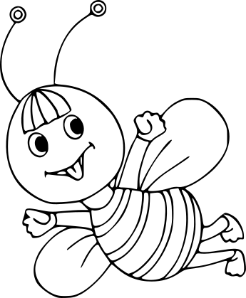 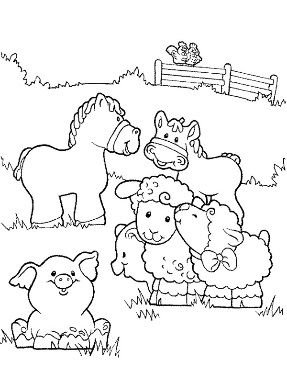 3.5. Návštěva rodinné farmy v Bělokách  10.5. Medové snídaně s povídáním o včelách10.5. Zápis do MŠ od 14.00 do 17.00 hodin 11.5. Trampolínový park – třída Berušky, odchod z MŠ v 9.00 hodin15.5. Besídka tříd Berušky a Motýlci od 17.00 hodin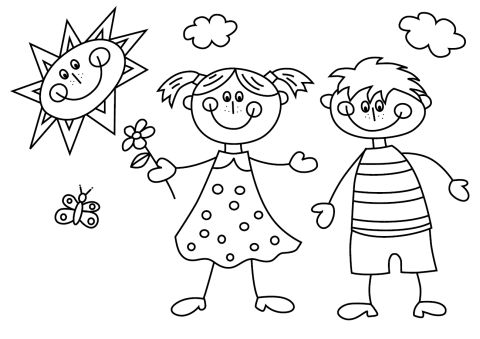 16.5. Besídka třídy Žabičky od 17.00 hodin21.5. Projekt Není město jako město – tvořivá dílna třídy Žabičky30.5. Živá zvířátka a kouzelník – představení v MŠ31.5. Celodenní výlet do „Zvířátkova“, odjezd v 8.30, návrat ve 14.30Každý pátek od 18.5. lekce plavání pro přihlášené děti, odjezd v 8.00!A co nás čeká v červnu?Divadlo v MŠ, zahradní slavnost, táborák a další.